Załącznik nr 2 do SWZZamawiający:Gmina PsaryUrząd Gminy w  Psarachul. Malinowicka 442-512 PsaryFORMULARZ OFERTYOferta złożona do postępowania o udzielenie zamówienia publicznego  w trybie podstawowym na zadanie pn.: „Dostawa ergonomicznego doposażenia miejsc pracy” w ramach zadania: „Ergonomiczny Urząd Gminy w Psarach”.Dane dotyczące Wykonawcy*Nazwa (firma) Wykonawcy * …………………..…………..……………………….……1.2.	 Adres ….………………………………………………..…….………………………….1.3. Województwo: ..………………………………………………….………………………1.4.	 REGON: ……………………………… ; NIP: …………………………………………Poniższe dane podaję dobrowolnie, w celu usprawnienia kontaktu z Urzędem Gminy Psary w zakresie prowadzonego postępowania.1.5.	 Telefon: ………………………………….… ; 1.6.	 e-mail: Adres e-mail za pomocą którego Wykonawca będzie porozumiewał się z Zamawiającym:  ………………………………………………………………………..……………………1.7.	 Osoba do kontaktu: ………………………………………………………………………  Tel.: ………………………………….… ; e-mail: ….………………….………………* W przypadku Wykonawców składających ofertę wspólnie należy wskazać wszystkich Wykonawców
     występujących wspólnie lub zaznaczyć, iż wskazany podmiot (Pełnomocnik/Lider) występuje w imieniu wszystkich podmiotów składających ofertę wspólnie.Oferujemy wykonanie zamówienia publicznego za cenę:Całkowita cena ryczałtowa brutto:   ………………………………zł.Słownie: ……………………………………………………………………………………… podatek VAT: ……………….%, tj. ……………………………….…….. złWybór oferty prowadzić będzie do powstania u Zamawiającego obowiązku podatkowego w zakresie następujących towarów/usług: ………………………………………………………………………… Wartość ww. towarów lub usług bez kwoty podatku wynosi: ……………………………………...…… (Wypełnić, o ile wybór oferty prowadziłby do powstania u Zamawiającego obowiązku podatkowego zgodnie z przepisami o podatku od towarów i usług, w przeciwnym razie pozostawić niewypełnione)Termin realizacji zamówienia: Zamówienie zrealizuję w terminie do 20.11.2023 roku.KRYTERIA POZACENOWE ODNOSZĄCE SIĘ DO PRZEDMIOTU ZAMÓWIENIA:Oświadczam, że na  przedmiot zamówienia w zakresie foteli ergonomicznych udzielam gwarancji na okres*:………. 24 m-cy, (w przypadku zaznaczenia tej opcji Wykonawca otrzyma „0” pkt) ; ………. 36 m-cy, (w przypadku zaznaczenia tej opcji Wykonawca otrzyma „3” pkt) ; ………. 48 m-cy; (w przypadku zaznaczenia tej opcji Wykonawca otrzyma „6” pkt) ;………. 60 m-ce; (w przypadku zaznaczenia tej opcji Wykonawca otrzyma „10” pkt) ; ponad 60 m-cy – (ile) …….…. m-cy; (w przypadku zaznaczenia tej opcji Wykonawca otrzyma „10” pkt), na warunkach opisanych w SWZ, umowie.(Okres gwarancji jakości nie krótszy niż 24 miesiące od daty podpisania protokołu. Wykonawca udziela rękojmi na okres równy deklarowanemu okresowi gwarancji.).*Wykonawca zaznacza na jaki okres udziela gwarancji na wykonany przedmiot zamówieniaRodzaj przedsiębiorstwa jakim jest Wykonawca (* zaznaczyć właściwą opcję).Mikroprzedsiębiorstwo:						TAK (*)Małe przedsiębiorstwo: 						TAK (*) Średnie przedsiębiorstwo: 					TAK (*) Jednoosobowa działalność gospodarcza				TAK (*)Osoba fizyczna nie prowadząca działalności gospodarczej 	TAK (*)Inne niż powyższe 						TAK (*) W przypadku Wykonawców składających ofertę wspólną należy wypełnić dla każdego podmiotu osobno.- Mikroprzedsiębiorstwo: przedsiębiorstwo, które zatrudnia mniej niż 10 osób i którego roczny obrót lub roczna suma bilansowa nie przekracza 2 milionów EURO.- Małe przedsiębiorstwo: przedsiębiorstwo, które zatrudnia mniej niż 50 osób i katorgo roczny obrót lub roczna suma bilansowa nie przekracza 10 milionów EURO. - Średnie przedsiębiorstwo: przedsiębiorstwo, które nie jest mikro przedsiębiorstwem ani małym przedsiębiorstwem i które zatrudnia mniej niż 250 osób i którego roczny obrót nie przekracza 50 milionów EUR. lub roczna suma bilansowa nie przekracza 43 milionów EURO.Niniejszym oświadczam, że: zapoznałem się z warunkami zamówienia i przyjmuję je bez zastrzeżeń; zapoznałem się z postanowieniami załączonych do specyfikacji projektowanych postanowień umowy, które zostaną wprowadzone do treści umowy w sprawie zamówienia  i przyjmuję je bez zastrzeżeń; przedmiot oferty jest zgodny z przedmiotem zamówienia; jestem związany z niniejszą ofertą przez okres 30 dni, licząc od dnia składania ofert podanego w SWZ; Oświadczamy, że cena podana w ust. 3 zawiera wszystkie koszty wykonania zamówienia,  jakie ponosi Zamawiający w przypadku wyboru niniejszej oferty.Oświadczam, że wypełniłem obowiązki informacyjne przewidziane w art. 13 lub art. 14 RODO* wobec osób fizycznych, od których dane osobowe bezpośrednio lub pośrednio pozyskałem w celu ubiegania się o udzielenie zamówienia publicznego w niniejszym postępowaniu**.(*) rozporządzenie Parlamentu Europejskiego i Rady (UE) 2016/679 z dnia 27 kwietnia 2016 r. w sprawie ochrony osób fizycznych w związku z przetwarzaniem danych osobowych i w sprawie swobodnego przepływu takich danych oraz uchylenia dyrektywy 95/46/WE (ogólne rozporządzenie o ochronie danych) (Dz. Urz. UE L 119 z 04.05.2016, str. 1). (**) w przypadku gdy wykonawca nie przekazuje danych osobowych innych niż bezpośrednio jego dotyczących lub zachodzi wyłączenie stosowania obowiązku informacyjnego, stosownie do art. 13 ust. 4 lub art. 14 ust. 5 RODO treści oświadczenia wykonawca nie składa (usunięcie treści oświadczenia np. przez jego wykreślenie). Niżej podane części zamówienia, wykonywać będzie w moim imieniu podwykonawca: Informacje zawarte na stronach od …….... do …….…. / załącznik(-ki) nr ……….do oferty stanowi tajemnicę przedsiębiorstwa w rozumieniu Ustawy o zwalczaniu nieuczciwej konkurencji i nie mogą być udostępnione przez Zamawiającego.Uzasadnieniem skorzystania z instytucji tajemnicy przedsiębiorstwa są następujące okoliczności*:…………………………………………………………………………………………………………………………………………………………………………………………………………………*W przypadku braku stosownej informacji Zamawiający przyjmie, że podane informacje nie stanowią tajemnicy przedsiębiorstwa.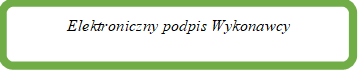 Lp.NazwaWymagania minimalne – parametry technicznePotwierdzenie spełnienia poniższych warunków Zamawiającego(proszę zaznaczyć właściwe)Nazwa producenta, numer katalogowy, model / typ1.Fotel ergonomicznyOpis parametrów obrotowego fotela ergonomicznego: Wymiary:głębokość siedziska w przedziale 48 cm -52 cmszerokość siedziska w przedziale 48cm – 52cmogólna wysokość (maksymalna z zagłówkiem)  113cm-130cm +/-5 cmogólna głębokość w przedziale 50cm – 72cm ogólna szerokość w przedziale 65 cm– 72 cm Funkcje ergonomiczne:regulacja zagłówka w min. trzech  płaszczyznach: przód tył, góra-dół oraz kąt nachyleniaregulacja głębokości siedziskaregulacja podpory lędźwiowej góra-dółregulacja głębokości oparciaregulacja kąta odchylenia oparcia do przodu i do tyłu wraz z blokadą Anti-Shockregulacja podłokietników góra-dół, lewo-prawo, na bokiregulacja siły oporu oparciaregulacja wysokości siedziska  i pochylenia oparcia łatwo dostępna, możliwa do wykonania w pozycji siedzącejregulacja odchylenia oparcia regulacja wysokości siedziska w zakresie 40cm-50 cm +/- 5 cm,  licząc od podłogipłynna regulacja wysokości siedziska w zakresie min. 70 mmWaga max. 35 kg Krzesło obrotowe wykonane w nowoczesnym stylu, siedzisko i oparcie w kolorze czarnym lub szarym, stelaż aluminiowy.Oparcie i siedzisko wykonane z siatki o odporności na ścieranie min. 100 tys. cykli Martindale’a, odporność na pilling min. 4 odporność na światło min. 4Krzesło z siłownikiem gazowym umożliwiającym płynną regulację wysokości siedziska z możliwością dostosowania do ciężaru siedzącego min. 125 kgPodstawa jezdna co najmniej pięciopodporowa aluminiowa wyposażona w kółka miękkie (gumowane) ograniczające zużycie powierzchni twardych. Fotel powinien posiadać  możliwość obrotu wokół własnej osi o 360o.Krzesło musi spełniać następujące wymagania:-zgodność z normą PN-EN 1335-1 lub równoważną. Meble biurowe. Krzesło biurowe do pracy. Część 1: Wymiary, Oznaczanie wymiarów,-zgodność zgodnie z normą PN-EN 1335-1:2020-09, PN-EN 1335-2:2019-03, oraz PN-EN 1022:2019-03 lub normami równoważnymi.- zgodność z normą PN-EN ISO 12947-2:2017-02 lub równoważną.-zgodność z normą PN-EN 1021- 1:2007 (tlący papieros) lub równoważną, EN 1021 - 2:2014-12 (równoważnik płomienia zapałki) lub równoważną.- zgodność z normą EN ISO105-B02 lub równoważnąW celu potwierdzenia, że krzesło odpowiada określonym wymaganiom dopuszcza się oświadczenie producenta mebli. TAK / NIE2.Podpórka ergonomiczna pod plecy do fotelaOpis parametrów podpórki ergonomicznej pod plecy: regulacja wysokości,zapięcie pozwalające na przymocowanie do każdego fotela, potrójne mocowanie, podpórka wykonana z pianki pamięciowej pozwalającej dostosować się do kręgosłupa,min. trzyczęściowa poduszka w odcinku lędźwiowym kręgosłupapodpórka wyposażona w powłokę antybakteryjną zapobiegającą rozwojowi drobnoustrojów i bakterii,kolor: czarnywymiary: 365 x 375 x 55 mm +/- 5%TAK / NIE3.Ergonomicznapodkładka pod nogi(podnóżek z regulacją)Opis parametrów ergonomicznej podkładki pod nogi: regulacja wysokości i kąta nachylenia w min. 3 pozycjachpodnóżek powinien mieć kąt pochylenia w zakresie 00-150, 
antypoślizgowa powierzchnia  stabilizująca podnóżek,możliwość blokady pozycji nachylenia,ergonomiczny kształt zapewnia poprawę postawy, poprawia krążenie oraz zapewnia ulgę dla pleców i nóg,kolor: odcienie czerni lub szarościwymiary: szerokość min.400, głębokość min 336 mm, wysokość min. 70 mm TAK / NIE4.Podkładka pod mysz inadgarstekOpis parametrów ergonomicznej podkładki pod mysz i nadgarstek: podkładka pod mysz ze zintegrowaną podpórką na nadgarstek z wypełnieniem żelowym, antypoślizgowy spód podkładki,dostosowanie się do ruchu dłoni dzięki specjalnie przystosowanemu żelowemu wypełnieniu,polipropylenowa powierzchnia zapewniająca łatwość w czyszczeniu,kolor czarny,wymiary:(SxWxG)  min.200x14x230 mm TAK / NIE5.podstawka podlaptopaOpis parametrów podstawki pod laptopa: regulacja kąta nachylenia –  min. 7 różnych pozycjiantypoślizgowy spód, mechaniczny regulator poziomów, uchwyt znajdujący się na dolnej krawędzi podkładki zabezpieczający laptop przed przemieszczaniem się, kompatybilna z urządzeniami w rozmiarach od 10,1 do 17 cala lub większych.wymiary: głębokość [mm]: min. 255, szerokość [mm]:min  320 Wysokość [mm]: min 15 materiał: metal, tworzywo sztuczneTAK / NIELp.Część/zakres zamówieniaNazwa (firma) podwykonawcy (o ile są znane)1.2.